Supplementary Table 1. Comparison of patient demographics and disease characteristics between patients in and not in clinical remission at time of therapeutic drug monitoring for vedolizumab. FDR, false discovery rate.Supplementary Table 2. Comparison of patient demographics and disease characteristics between patients in and not in biologic remission at time of therapeutic drug monitoring for vedolizumab. FDR, false discovery rate.Supplementary Table 3. Comparison of patient demographics and disease characteristics between patients in and not in endoscopic remission +/- 8 weeks from therapeutic drug monitoring for vedolizumab. FDR, false discovery rate.Supplementary Table 4. Comparison of patient demographics and disease characteristics between patients in and not in deep remission +/- 8 weeks from therapeutic drug monitoring for vedolizumab. FDR, false discovery rate.Supplementary Figure 1. Association of trough vedolizumab levels with (A) clinical remission; (B) biologic remission; (C) endoscopic remission; and (D) deep remission after omitting patients on 4-weekly dosing. Violin plots show median (solid line), interquartile range (dotted line), maximum and minimum.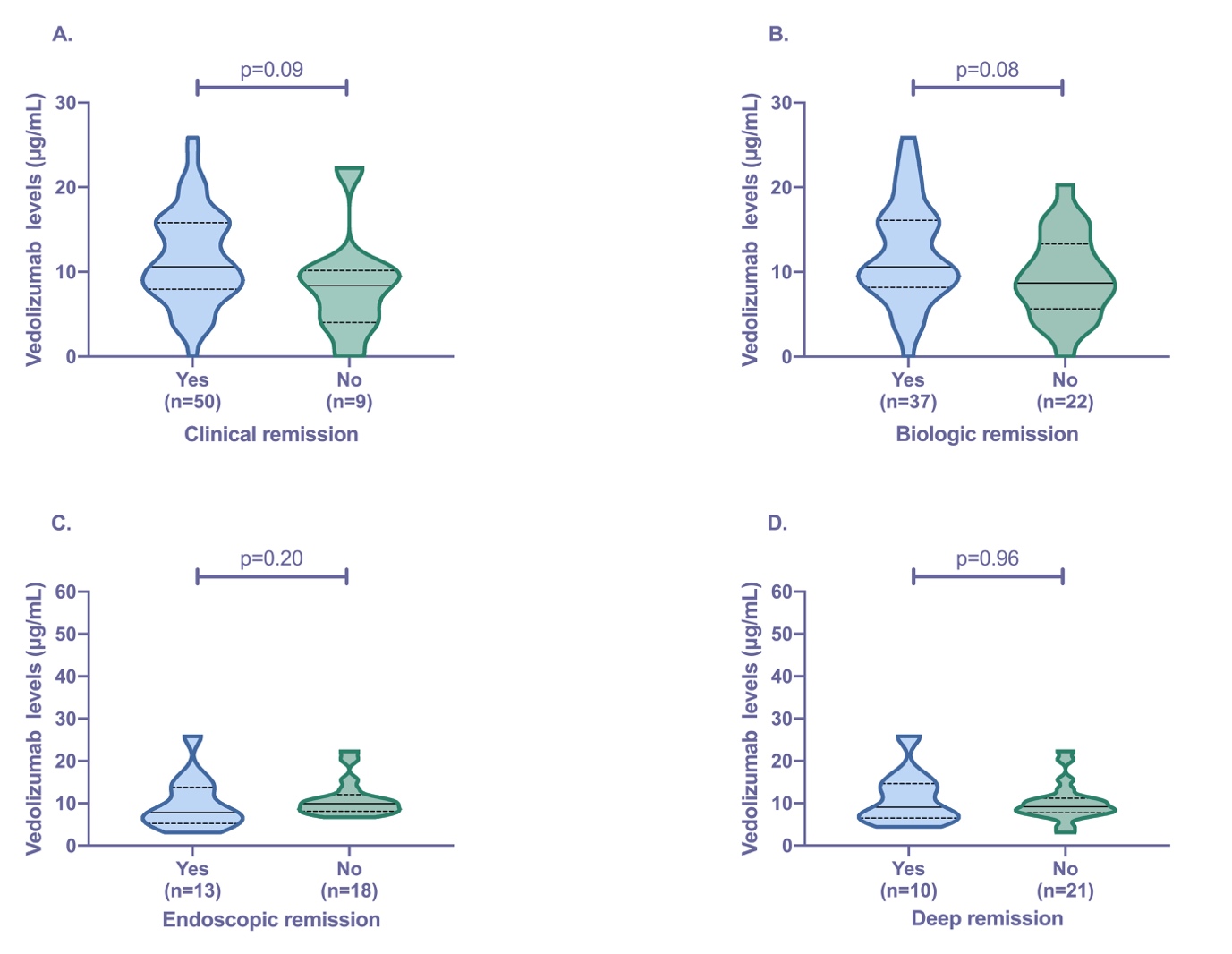 Supplementary Figure 2. Association of trough vedolizumab levels with (A) biologic remission defined as CRP< 5mg/L plus faecal calprotectin <150 µg/g and (B) biologic remission defined as CRP< 5mg/L plus faecal calprotectin <50 µg/g. Violin plots show median (solid line), interquartile range (dotted line), maximum and minimum.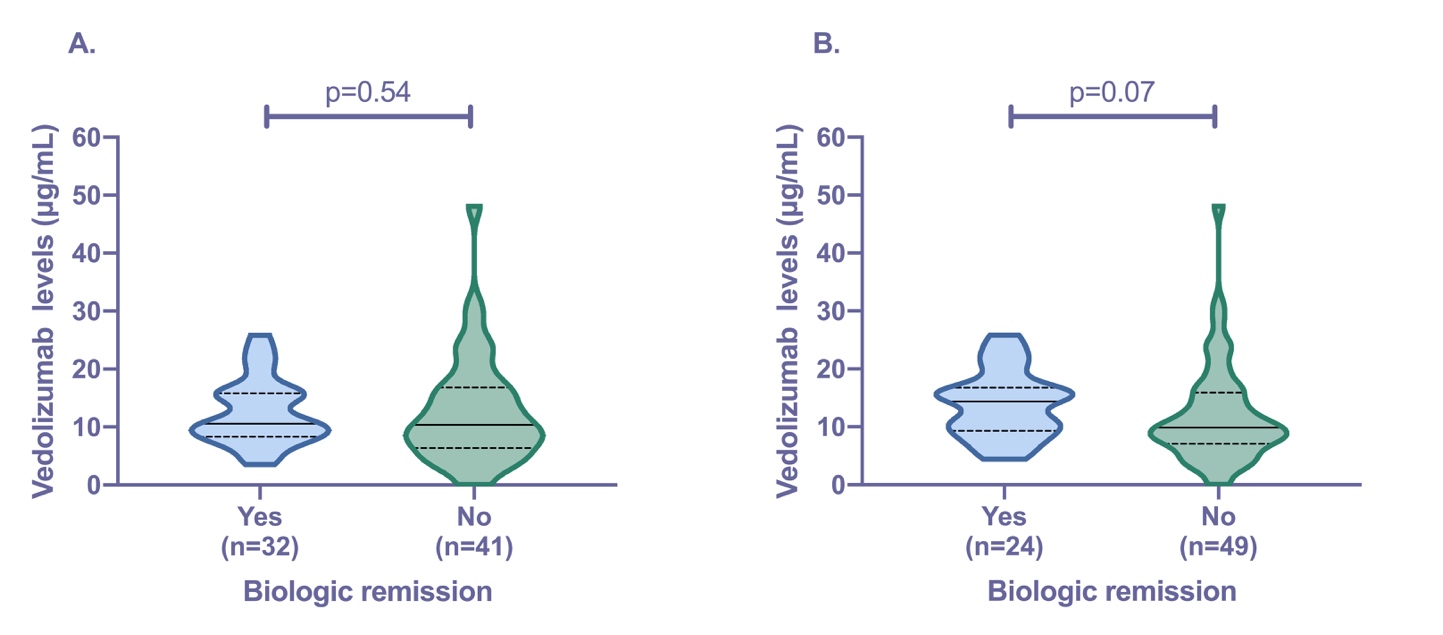 Clinical Remission(n=57)Not in Clinical Remission(n=16)p-valueFDRp-valueMedian age, years (IQR)37.8 (27.3-57.9)32.8 (27.2-53.4)0.590.79Male gender, n (%)32 (56.1)7 (43.8)0.380.67Median disease duration, years (IQR)11.9 (7.0-18.9)15 (8.8-26.3)0.310.64Diagnosis of CD, n (%)31 (54.4)12 (75.0)0.500.78Active smoking, n (%)6 (10.5)2 (12.5)0.820.96Previous anti-TNF exposure, n (%)27 (47.4)13 (81.3)0.020.14Concomitant immunomodulator, n (%)11 (19.3)4 (25.0)0.620.79Median duration on vedolizumab, years (IQR)1.6 (0.8-2.1)1.4 (0.9-2.5)0.970.974-weekly dosing, n (%)7 (12.3)7 (43.8)<0.01<0.01Median BMI (IQR)25.4 (22.7-29.0)25.7 (18.7-32.8)0.970.97Median Albumin, g/dL (IQR)36.0 (34.0-38.0)34.0 (31.3-36.8)0.040.19Median CRP, mg/L (IQR)3.0 (1.0-4.5)4.0 (1.3-11.0)0.170.60Median FC, µg/g (IQR)62.0 (20.0-447.0)130.0 (55.5-529.3)0.320.64Biologic remission, n (%)33 (57.9)7 (43.8)0.320.64Biologic Remission(n=40)Not in Biologic Remission(n=33)p-valueFDRp-valueMedian age, years (IQR)34.5 (25.8-49.6)40.8 (29.0-62.1)0.320.48Male gender, n (%)19 (47.5)20 (60.6)0.260.48Median disease duration, years (IQR)12.5 (8.2-20.8)8.9 (6.4-18.9)0.440.54Diagnosis of CD, n (%)22 (55.0)21 (63.6)0.450.54Active smoking, n (%)3 (7.5)5 (15.2)0.300.48Previous anti-TNF exposure, n (%)22 (55.0)18 (54.5)0.970.97Concomitant immunomodulator, n (%)5 (12.5)10 (30.3)0.060.24Median duration on vedolizumab, years (IQR)1.6 (1.0-2.3)1.3 (0.7-1.9)0.120.364-weekly dosing, n (%)3 (7.5)11 (33.3)<0.01<0.01Median BMI (IQR)25.0 (22.5-29.0)26.2 (22.3-31.7)0.820.90Median Albumin, g/dL (IQR)37.5 (35.3-39.0)35.0 (32.0-36.0)<0.01<0.01Clinical remission, n (%)33 (82.5)24 (72.7)0.320.48Endoscopic Remission(n=14)Not in Endoscopic Remission(n=26)p-valueFDRp-valueMedian age, years (IQR)43.2 (31.0-60.8)35.9 (28.7-61.7)0.660.78Male gender, n (%)7 (50.0)13 (50.0)0.990.99Median disease duration, years (IQR)15.9 (10.0-19.9)12.0 (5.9-29.0)0.430.77Diagnosis of CD, n (%)6 (42.9)16 (61.5)0.260.56Active smoking, n (%)1 (7.1)6 (23.1)0.210.56Previous anti-TNF exposure, n (%)8 (57.1)16 (61.5)0.790.86Concomitant immunomodulator, n (%)5 (35.7)5 (19.2)0.250.56Median duration on vedolizumab, years (IQR)1.1 (0.6-2.0)1.4 (0.8-2.3)0.630.784-weekly dosing, n (%)1 (7.1)8 (30.8)0.090.56Median BMI (IQR)26.7 (24.0-40.0)25.0 (22.2-30.0)0.130.56Median Albumin, g/dL (IQR)35.5 (33.8-37.3)34.5 (32.8-37.0)0.480.77Clinical remission, n (%)10 (71.4)16 (61.5)0.530.77Biologic remission, n (%)12 (85.7)7 (26.9)<0.01<0.01Deep Remission(n=10)Not in Deep Remission(n=30)p-valueFDRp-valueMedian age, years (IQR)52.0 (31.0-67.6)35.9 (29.0-60.3)0.380.65Male gender, n (%)6 (60.0)7 (23.3)0.030.15Median disease duration, years (IQR)16.3 (10.9-19.9)12.0 (6.7-28.3)0.490.65Diagnosis of CD, n (%)3 (30.0)20 (66.7)0.040.15Active smoking, n (%)1 (10.0)3 (10.0)0.990.99Previous anti-TNF exposure, n (%)4 (40.0)20 (66.7)0.140.34Concomitant immunomodulator, n (%)3 (30.0)7 (23.3)0.670.80Median duration on vedolizumab, years (IQR)1.3 (0.6-2.0)1.3 (0.7-2.3)0.940.994-weekly dosing, n (%)09 (30.0)0.0490.15Median BMI (IQR)25.8 (23.1-41.4)25.1 (22.4-30.7)0.480.65Median Albumin, g/dL (IQR)35.0 (33.8-38.0)35.0 (32.8-36.3)0.380.65Biologic remission, n (%)9 (90.0)10 (33.3)<0.010.02